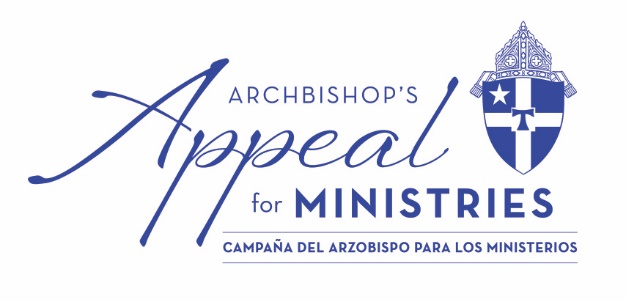 2024 Archbishop’s Appeal Transmittal FormTransmittal #: ____ (if this is your first shipment, enter 1.  Please track your shipments and number accordingly)Parish #: _________(Required for ALL Shipments)		Parish Name:Sent By (Name of Person): 	 Date Sent: _______________________Parish Address:	 Telephone: _______________________Total Anonymous Cash: 	 E-mail: ___________________________(Included in Parish Check)Total Number of Envelopes in Bag: 	 SHIPPING INSTRUCTIONSDo not separate the checks from the pledge envelopes.Do not staple – just stack the check on top of the pledge envelope.**To assure proper delivery, we recommend that you place in supplied LCI Tyvek Envelope and send to the below address**Mail to:Archdiocese of San AntonioArchbishop’s Appeal for MinistriesP.O. Box 7374Kensington, CT 06037-7374If you need assistance, please contact: For all questions concerning the Archbishop’s Appeal for Ministries, you can call ZZ Branch at (210) 734-1629 or e-mail zita.branch@archsa.org.